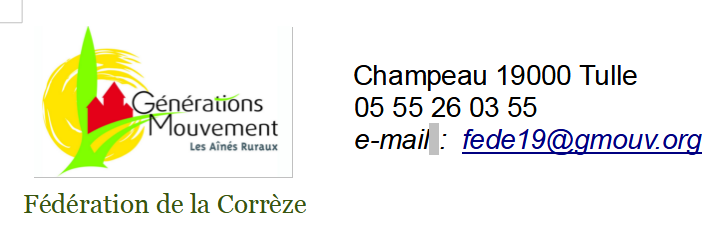 CommuniquéAssemblée Générale  du 22 novembre 2023La Fédération départementale   a tenu son Assemblée Générale  2023  dans une salle  prêtée par le Conseil départemental.Ont été actées les  projets pour l’année  2024, notamment :journée festive – randonnée,  visites du patrimoine   local,  repas, animation musicale qui devrait se  dérouler à Montceaux-sur-Dordogne sous l’égide du Club Les Poudoux affilié à  Générations Mouvement.Séjour à Port-Manech – Finistère-  dans un village de vacances Mileade du 20 au 27 avril 2024.  Destiné aux adhérents des Clubs et Associations affiliés à Générations Mouvement, il est à  ce  jour quasi complet (  57 participants) .A noter  que de nombreux Clubs et Association GM de la Corrèze organisent également  des séjours et sorties d’un jour qui rassemble dans leur globalité plus de 800 personnes.La Fédération GM 19  compte à  ce  jour 56 clubs/associations  et 3700 adhérents.La Fédération départementale GM  soutient les activités des Clubs affiliés joue auprès de ceux-ci selon leurs demandes un rôle de  conseil dans la conduite de leurs activités  qu’elle contribue à populariser par son réseau de contacts – messages numériques aux adhérents « connectés » et par les supports Internet : réseau social seniors https://reseau.macorreze.fr  et https://reseau.macorreze.frSoucieuse du bien-être des retraités  dans le cadre du « Bien vieillir », la Fédération GM19, inquiète des difficultés croissantes  du financement des EHPAD a adopté une motion de soutien qui sera adressée à M. le Président du Conseil départemental et à l’ARS Nouvelle-Aquitaine et proposée à l’adoption des Clubs et Associations corréziens.A titre de solidarité, un thème cher à  Générations Mouvement,  les participants ont écouté avec attention le rapport et les projets concernant  « Solidarité Madagascar » dont est responsable M. Guy Dubernard qui est élu Groupama et administrateur Générations Mouvement 19.Une réunion ultérieure du Conseil d’Administration  réélira le Bureau de la Fédération 19 Générations Mouvement.Contacts :  fede19@gmouv.org     tél. 05 55 26 03 55 Tulle, le  23 novembre 2023En annexe :  vue de l’Assemblée Générale du 22 novembre 2023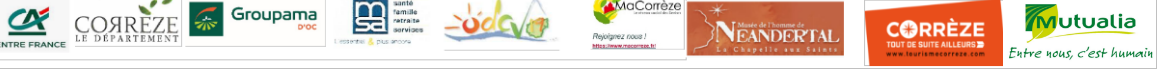 